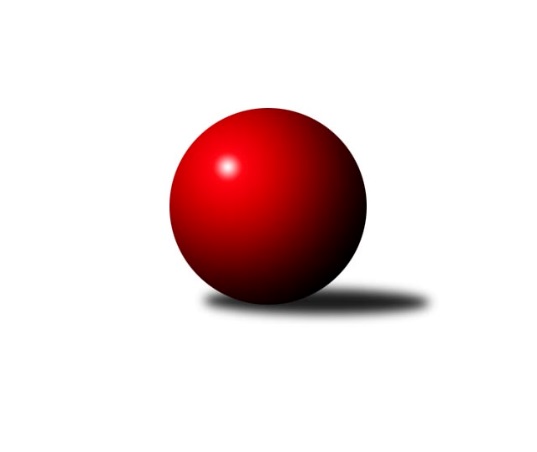 Č.14Ročník 2008/2009	25.5.2024 Meziokresní přebor-Bruntál, Opava 2008/2009Statistika 14. kolaTabulka družstev:		družstvo	záp	výh	rem	proh	skore	sety	průměr	body	plné	dorážka	chyby	1.	TJ Kovohutě Břidličná ˝D˝	13	11	0	2	102 : 28 	(70.5 : 33.5)	1543	22	1083	460	23.6	2.	TJ Jiskra Rýmařov ˝C˝	13	11	0	2	84 : 46 	(61.0 : 43.0)	1594	22	1119	475	26.6	3.	TJ Horní Benešov ˝D˝	13	9	0	4	82 : 48 	(64.0 : 40.0)	1502	18	1059	443	32.5	4.	KK Minerva Opava ˝C˝	13	8	1	4	81 : 49 	(56.5 : 47.5)	1567	17	1112	455	28.1	5.	TJ Olympia Bruntál ˝A˝	13	8	0	5	73 : 57 	(53.0 : 51.0)	1537	16	1074	463	32.1	6.	KK Minerva Opava ˝D˝	13	7	1	5	73 : 57 	(54.0 : 50.0)	1526	15	1091	435	29.7	7.	TJ Kovohutě Břidličná ˝C˝	13	7	0	6	72 : 58 	(51.0 : 53.0)	1516	14	1068	448	34.8	8.	TJ Opava ˝E˝	13	6	0	7	64 : 66 	(56.5 : 47.5)	1500	12	1069	431	42.2	9.	TJ  Krnov ˝C˝	13	4	0	9	42 : 88 	(40.0 : 64.0)	1488	8	1061	427	40.3	10.	TJ Světlá Hora ˝B˝	13	3	0	10	48 : 82 	(44.5 : 59.5)	1484	6	1066	418	40.6	11.	TJ Světlá Hora ˝A˝	12	3	0	9	39 : 81 	(38.5 : 57.5)	1466	6	1062	405	45	12.	TJ Opava ˝F˝	13	3	0	10	41 : 89 	(38.5 : 65.5)	1469	6	1053	416	39.8	13.	TJ Horní Benešov ˝F˝	13	3	0	10	39 : 91 	(44.0 : 60.0)	1436	6	1030	406	41.5Tabulka doma:		družstvo	záp	výh	rem	proh	skore	sety	průměr	body	maximum	minimum	1.	TJ Kovohutě Břidličná ˝D˝	6	6	0	0	52 : 8 	(39.0 : 9.0)	1584	12	1612	1544	2.	TJ Horní Benešov ˝D˝	6	6	0	0	50 : 10 	(37.0 : 11.0)	1637	12	1695	1590	3.	KK Minerva Opava ˝C˝	7	6	0	1	48 : 22 	(33.0 : 23.0)	1589	12	1644	1553	4.	TJ Jiskra Rýmařov ˝C˝	6	6	0	0	42 : 18 	(31.0 : 17.0)	1702	12	1728	1671	5.	KK Minerva Opava ˝D˝	6	5	1	0	45 : 15 	(30.5 : 17.5)	1588	11	1595	1574	6.	TJ Olympia Bruntál ˝A˝	7	5	0	2	45 : 25 	(29.0 : 27.0)	1479	10	1513	1445	7.	TJ Opava ˝E˝	6	4	0	2	36 : 24 	(32.0 : 16.0)	1558	8	1659	1438	8.	TJ Kovohutě Břidličná ˝C˝	7	3	0	4	41 : 29 	(28.0 : 28.0)	1498	6	1542	1450	9.	TJ  Krnov ˝C˝	6	3	0	3	27 : 33 	(22.0 : 26.0)	1474	6	1509	1426	10.	TJ Světlá Hora ˝B˝	7	3	0	4	31 : 39 	(25.0 : 31.0)	1431	6	1494	1322	11.	TJ Horní Benešov ˝F˝	7	3	0	4	30 : 40 	(32.0 : 24.0)	1550	6	1625	1443	12.	TJ Světlá Hora ˝A˝	6	2	0	4	23 : 37 	(24.0 : 24.0)	1435	4	1486	1397	13.	TJ Opava ˝F˝	7	2	0	5	26 : 44 	(23.0 : 33.0)	1493	4	1635	1431Tabulka venku:		družstvo	záp	výh	rem	proh	skore	sety	průměr	body	maximum	minimum	1.	TJ Kovohutě Břidličná ˝D˝	7	5	0	2	50 : 20 	(31.5 : 24.5)	1536	10	1587	1428	2.	TJ Jiskra Rýmařov ˝C˝	7	5	0	2	42 : 28 	(30.0 : 26.0)	1573	10	1615	1495	3.	TJ Kovohutě Břidličná ˝C˝	6	4	0	2	31 : 29 	(23.0 : 25.0)	1520	8	1581	1433	4.	TJ Olympia Bruntál ˝A˝	6	3	0	3	28 : 32 	(24.0 : 24.0)	1551	6	1635	1407	5.	TJ Horní Benešov ˝D˝	7	3	0	4	32 : 38 	(27.0 : 29.0)	1505	6	1656	1421	6.	KK Minerva Opava ˝C˝	6	2	1	3	33 : 27 	(23.5 : 24.5)	1567	5	1669	1467	7.	KK Minerva Opava ˝D˝	7	2	0	5	28 : 42 	(23.5 : 32.5)	1523	4	1641	1436	8.	TJ Opava ˝E˝	7	2	0	5	28 : 42 	(24.5 : 31.5)	1492	4	1594	1429	9.	TJ Světlá Hora ˝A˝	6	1	0	5	16 : 44 	(14.5 : 33.5)	1472	2	1630	1378	10.	TJ Opava ˝F˝	6	1	0	5	15 : 45 	(15.5 : 32.5)	1455	2	1534	1379	11.	TJ  Krnov ˝C˝	7	1	0	6	15 : 55 	(18.0 : 38.0)	1492	2	1556	1411	12.	TJ Světlá Hora ˝B˝	6	0	0	6	17 : 43 	(19.5 : 28.5)	1478	0	1655	1375	13.	TJ Horní Benešov ˝F˝	6	0	0	6	9 : 51 	(12.0 : 36.0)	1408	0	1491	1261Tabulka podzimní části:		družstvo	záp	výh	rem	proh	skore	sety	průměr	body	doma	venku	1.	TJ Kovohutě Břidličná ˝D˝	12	10	0	2	92 : 28 	(63.5 : 32.5)	1543	20 	5 	0 	0 	5 	0 	2	2.	TJ Jiskra Rýmařov ˝C˝	12	10	0	2	76 : 44 	(55.0 : 41.0)	1601	20 	6 	0 	0 	4 	0 	2	3.	TJ Horní Benešov ˝D˝	12	8	0	4	72 : 48 	(57.0 : 39.0)	1501	16 	5 	0 	0 	3 	0 	4	4.	KK Minerva Opava ˝C˝	12	7	1	4	75 : 45 	(53.5 : 42.5)	1567	15 	5 	0 	1 	2 	1 	3	5.	KK Minerva Opava ˝D˝	12	7	1	4	69 : 51 	(49.0 : 47.0)	1526	15 	5 	1 	0 	2 	0 	4	6.	TJ Kovohutě Břidličná ˝C˝	12	7	0	5	72 : 48 	(50.0 : 46.0)	1522	14 	3 	0 	4 	4 	0 	1	7.	TJ Olympia Bruntál ˝A˝	12	7	0	5	65 : 55 	(47.0 : 49.0)	1531	14 	5 	0 	2 	2 	0 	3	8.	TJ Opava ˝E˝	12	5	0	7	54 : 66 	(48.5 : 47.5)	1500	10 	3 	0 	2 	2 	0 	5	9.	TJ  Krnov ˝C˝	12	4	0	8	40 : 80 	(38.0 : 58.0)	1489	8 	3 	0 	2 	1 	0 	6	10.	TJ Světlá Hora ˝B˝	12	3	0	9	46 : 74 	(42.5 : 53.5)	1483	6 	3 	0 	3 	0 	0 	6	11.	TJ Opava ˝F˝	12	3	0	9	41 : 79 	(38.5 : 57.5)	1471	6 	2 	0 	5 	1 	0 	4	12.	TJ Světlá Hora ˝A˝	12	3	0	9	39 : 81 	(38.5 : 57.5)	1466	6 	2 	0 	4 	1 	0 	5	13.	TJ Horní Benešov ˝F˝	12	3	0	9	39 : 81 	(43.0 : 53.0)	1445	6 	3 	0 	4 	0 	0 	5Tabulka jarní části:		družstvo	záp	výh	rem	proh	skore	sety	průměr	body	doma	venku	1.	TJ Horní Benešov ˝D˝	1	1	0	0	10 : 0 	(7.0 : 1.0)	1680	2 	1 	0 	0 	0 	0 	0 	2.	TJ Kovohutě Břidličná ˝D˝	1	1	0	0	10 : 0 	(7.0 : 1.0)	1585	2 	1 	0 	0 	0 	0 	0 	3.	TJ Opava ˝E˝	1	1	0	0	10 : 0 	(8.0 : 0.0)	1547	2 	1 	0 	0 	0 	0 	0 	4.	TJ Jiskra Rýmařov ˝C˝	1	1	0	0	8 : 2 	(6.0 : 2.0)	1560	2 	0 	0 	0 	1 	0 	0 	5.	TJ Olympia Bruntál ˝A˝	1	1	0	0	8 : 2 	(6.0 : 2.0)	1560	2 	0 	0 	0 	1 	0 	0 	6.	KK Minerva Opava ˝C˝	1	1	0	0	6 : 4 	(3.0 : 5.0)	1574	2 	1 	0 	0 	0 	0 	0 	7.	TJ Světlá Hora ˝A˝	0	0	0	0	0 : 0 	(0.0 : 0.0)	0	0 	0 	0 	0 	0 	0 	0 	8.	KK Minerva Opava ˝D˝	1	0	0	1	4 : 6 	(5.0 : 3.0)	1569	0 	0 	0 	0 	0 	0 	1 	9.	TJ  Krnov ˝C˝	1	0	0	1	2 : 8 	(2.0 : 6.0)	1466	0 	0 	0 	1 	0 	0 	0 	10.	TJ Světlá Hora ˝B˝	1	0	0	1	2 : 8 	(2.0 : 6.0)	1466	0 	0 	0 	1 	0 	0 	0 	11.	TJ Kovohutě Břidličná ˝C˝	1	0	0	1	0 : 10 	(1.0 : 7.0)	1520	0 	0 	0 	0 	0 	0 	1 	12.	TJ Horní Benešov ˝F˝	1	0	0	1	0 : 10 	(1.0 : 7.0)	1399	0 	0 	0 	0 	0 	0 	1 	13.	TJ Opava ˝F˝	1	0	0	1	0 : 10 	(0.0 : 8.0)	1396	0 	0 	0 	0 	0 	0 	1 Zisk bodů pro družstvo:		jméno hráče	družstvo	body	zápasy	v %	dílčí body	sety	v %	1.	Tomáš Janalík 	TJ Olympia Bruntál ˝A˝ 	22	/	13	(85%)		/		(%)	2.	Miloslav Slouka 	TJ Jiskra Rýmařov ˝C˝ 	20	/	12	(83%)		/		(%)	3.	Jaroslav Zelinka 	TJ Kovohutě Břidličná ˝C˝ 	20	/	13	(77%)		/		(%)	4.	Pavel Přikryl 	TJ Světlá Hora ˝B˝ 	19	/	13	(73%)		/		(%)	5.	Miloslav  Petrů 	TJ Horní Benešov ˝D˝ 	18	/	12	(75%)		/		(%)	6.	Jaroslav Doseděl 	TJ Kovohutě Břidličná ˝D˝ 	18	/	12	(75%)		/		(%)	7.	David Stromský 	KK Minerva Opava ˝C˝ 	18	/	12	(75%)		/		(%)	8.	Martin Chalupa 	KK Minerva Opava ˝C˝ 	18	/	13	(69%)		/		(%)	9.	Zdeňka Habartová 	TJ Horní Benešov ˝D˝ 	16	/	11	(73%)		/		(%)	10.	Hana Heiserová 	KK Minerva Opava ˝D˝ 	16	/	12	(67%)		/		(%)	11.	Jan Strnadel 	KK Minerva Opava ˝D˝ 	16	/	13	(62%)		/		(%)	12.	Jaromír Hendrych 	TJ Opava ˝E˝ 	14	/	7	(100%)		/		(%)	13.	Pavel Vládek 	TJ Kovohutě Břidličná ˝D˝ 	14	/	9	(78%)		/		(%)	14.	Ota Pidima 	TJ Kovohutě Břidličná ˝D˝ 	14	/	10	(70%)		/		(%)	15.	Petr Slanina 	KK Minerva Opava ˝C˝ 	14	/	10	(70%)		/		(%)	16.	František Ocelák 	TJ Světlá Hora ˝A˝ 	14	/	11	(64%)		/		(%)	17.	Jaromír Čech 	TJ  Krnov ˝C˝ 	14	/	12	(58%)		/		(%)	18.	Lubomír Khýr 	TJ Kovohutě Břidličná ˝C˝ 	14	/	12	(58%)		/		(%)	19.	Tomáš Valíček 	TJ Opava ˝E˝ 	14	/	13	(54%)		/		(%)	20.	Marek Hampl 	TJ Jiskra Rýmařov ˝C˝ 	14	/	13	(54%)		/		(%)	21.	Martin Čipel 	TJ Kovohutě Břidličná ˝D˝ 	12	/	6	(100%)		/		(%)	22.	Michal Blažek 	TJ Horní Benešov ˝F˝ 	12	/	10	(60%)		/		(%)	23.	Jiří Holáň 	KK Minerva Opava ˝D˝ 	12	/	10	(60%)		/		(%)	24.	Petr Domčík 	TJ Světlá Hora ˝B˝ 	12	/	11	(55%)		/		(%)	25.	David Láčík 	TJ Horní Benešov ˝D˝ 	12	/	12	(50%)		/		(%)	26.	Michal Ihnát 	TJ Jiskra Rýmařov ˝C˝ 	12	/	12	(50%)		/		(%)	27.	Štěpán Charník 	TJ Jiskra Rýmařov ˝C˝ 	12	/	13	(46%)		/		(%)	28.	Josef Novotný 	TJ Olympia Bruntál ˝A˝ 	11	/	11	(50%)		/		(%)	29.	Anna Dosedělová 	TJ Kovohutě Břidličná ˝C˝ 	11	/	11	(50%)		/		(%)	30.	František Pončík 	TJ Kovohutě Břidličná ˝D˝ 	10	/	6	(83%)		/		(%)	31.	Josef Václavík 	TJ Kovohutě Břidličná ˝D˝ 	10	/	8	(63%)		/		(%)	32.	Lubomír Bičík 	KK Minerva Opava ˝C˝ 	10	/	9	(56%)		/		(%)	33.	Miroslav Petřek st.	TJ Horní Benešov ˝D˝ 	10	/	9	(56%)		/		(%)	34.	Pavel Veselka 	TJ Kovohutě Břidličná ˝C˝ 	10	/	10	(50%)		/		(%)	35.	Zdeněk Žanda 	TJ Horní Benešov ˝F˝ 	10	/	11	(45%)		/		(%)	36.	Karel Michalka 	TJ Opava ˝F˝ 	10	/	12	(42%)		/		(%)	37.	Lukáš Janalík 	TJ Olympia Bruntál ˝A˝ 	8	/	5	(80%)		/		(%)	38.	Jiří Volný 	TJ Opava ˝F˝ 	8	/	7	(57%)		/		(%)	39.	Pavel Jašek 	TJ Opava ˝E˝ 	8	/	9	(44%)		/		(%)	40.	Martin Kaduk 	TJ Světlá Hora ˝A˝ 	8	/	9	(44%)		/		(%)	41.	Marta Andrejčáková 	KK Minerva Opava ˝D˝ 	8	/	10	(40%)		/		(%)	42.	Jaroslav Lakomý 	TJ  Krnov ˝C˝ 	8	/	11	(36%)		/		(%)	43.	Pavla Hendrychová 	TJ Opava ˝E˝ 	8	/	12	(33%)		/		(%)	44.	Vladislav Kobelár 	TJ Opava ˝F˝ 	7	/	10	(35%)		/		(%)	45.	František Habrman 	TJ Kovohutě Břidličná ˝C˝ 	6	/	6	(50%)		/		(%)	46.	Petr Dankovič 	TJ Horní Benešov ˝D˝ 	6	/	7	(43%)		/		(%)	47.	Michaela Kuková 	TJ Horní Benešov ˝F˝ 	6	/	9	(33%)		/		(%)	48.	Pavel Dvořák 	TJ Světlá Hora ˝A˝ 	6	/	11	(27%)		/		(%)	49.	Jiří Chylík 	TJ  Krnov ˝C˝ 	5	/	4	(63%)		/		(%)	50.	Rostislav Lužný 	TJ Světlá Hora ˝B˝ 	5	/	7	(36%)		/		(%)	51.	Ladislav Janáč 	TJ Jiskra Rýmařov ˝C˝ 	4	/	2	(100%)		/		(%)	52.	Táňa Kramná 	KK Minerva Opava ˝C˝ 	4	/	2	(100%)		/		(%)	53.	Hana Luzarová 	KK Minerva Opava ˝D˝ 	4	/	4	(50%)		/		(%)	54.	Olga Kiziridisová 	TJ Olympia Bruntál ˝A˝ 	4	/	5	(40%)		/		(%)	55.	Miroslava Hendrychová 	TJ Opava ˝E˝ 	4	/	5	(40%)		/		(%)	56.	Richard Janalík 	TJ Olympia Bruntál ˝A˝ 	4	/	5	(40%)		/		(%)	57.	Zdeňka Kubáčová 	TJ Olympia Bruntál ˝A˝ 	4	/	6	(33%)		/		(%)	58.	Rostislav Jiřičný 	TJ Olympia Bruntál ˝A˝ 	4	/	6	(33%)		/		(%)	59.	Anna Novosadová 	TJ  Krnov ˝C˝ 	4	/	7	(29%)		/		(%)	60.	Jan Přikryl 	TJ Světlá Hora ˝A˝ 	4	/	8	(25%)		/		(%)	61.	Miroslav Langer 	TJ Světlá Hora ˝B˝ 	4	/	9	(22%)		/		(%)	62.	Ondra Bednář 	TJ Opava ˝F˝ 	4	/	10	(20%)		/		(%)	63.	Vilibald Marker 	TJ Opava ˝F˝ 	4	/	13	(15%)		/		(%)	64.	Jindřich Dankovič 	TJ Horní Benešov ˝D˝ 	2	/	1	(100%)		/		(%)	65.	Petr Bracek 	TJ Opava ˝E˝ 	2	/	1	(100%)		/		(%)	66.	Pavel Vládek 	TJ Kovohutě Břidličná ˝D˝ 	2	/	1	(100%)		/		(%)	67.	Stanislav Brokl 	KK Minerva Opava ˝D˝ 	2	/	1	(100%)		/		(%)	68.	Beáta Jašková 	TJ Opava ˝E˝ 	2	/	3	(33%)		/		(%)	69.	Zdenek Hudec 	TJ Světlá Hora ˝A˝ 	2	/	3	(33%)		/		(%)	70.	Pavel Švéda 	TJ Světlá Hora ˝B˝ 	2	/	4	(25%)		/		(%)	71.	Vladimír Hromádko 	TJ Světlá Hora ˝A˝ 	2	/	6	(17%)		/		(%)	72.	Vladislava Kubáčová 	TJ  Krnov ˝C˝ 	2	/	9	(11%)		/		(%)	73.	Petr Vaněk 	TJ  Krnov ˝C˝ 	1	/	1	(50%)		/		(%)	74.	Lucie Fadrná 	TJ Horní Benešov ˝F˝ 	1	/	8	(6%)		/		(%)	75.	Martin Chalupa ml. 	KK Minerva Opava ˝C˝ 	0	/	1	(0%)		/		(%)	76.	Josef Matušek 	TJ Světlá Hora ˝B˝ 	0	/	1	(0%)		/		(%)	77.	Patricie Šrámková 	TJ Horní Benešov ˝F˝ 	0	/	1	(0%)		/		(%)	78.	Přemysl Janalík 	TJ Olympia Bruntál ˝A˝ 	0	/	1	(0%)		/		(%)	79.	Vlastimil Hendrych 	TJ Opava ˝E˝ 	0	/	1	(0%)		/		(%)	80.	Pavel Konečný 	KK Minerva Opava ˝D˝ 	0	/	2	(0%)		/		(%)	81.	Josef Provaz 	TJ Světlá Hora ˝B˝ 	0	/	3	(0%)		/		(%)	82.	Andrea Krpcová 	TJ Horní Benešov ˝F˝ 	0	/	4	(0%)		/		(%)	83.	Jaromír Návrat 	TJ Světlá Hora ˝B˝ 	0	/	4	(0%)		/		(%)	84.	Stanislav Troják 	KK Minerva Opava ˝C˝ 	0	/	5	(0%)		/		(%)	85.	Jitka Kovalová 	TJ  Krnov ˝C˝ 	0	/	8	(0%)		/		(%)	86.	Kristýna Krpcová 	TJ Horní Benešov ˝F˝ 	0	/	9	(0%)		/		(%)Průměry na kuželnách:		kuželna	průměr	plné	dorážka	chyby	výkon na hráče	1.	KK Jiskra Rýmařov, 1-4	1669	1163	505	23.4	(417.4)	2.	 Horní Benešov, 1-4	1571	1107	463	36.1	(392.9)	3.	Minerva Opava, 1-2	1551	1097	454	31.0	(387.9)	4.	TJ Opava, 1-4	1517	1086	431	40.9	(379.5)	5.	TJ Kovohutě Břidličná, 1-2	1505	1064	440	30.4	(376.4)	6.	TJ Krnov, 1-2	1474	1062	411	42.1	(368.7)	7.	KK Pepino Bruntál, 1-2	1460	1027	432	35.4	(365.1)	8.	TJ Světlá Hora, 1-4	1445	1027	417	39.0	(361.4)Nejlepší výkony na kuželnách:KK Jiskra Rýmařov, 1-4TJ Jiskra Rýmařov ˝C˝	1728	12. kolo	Miloslav Slouka 	TJ Jiskra Rýmařov ˝C˝	472	9. koloTJ Jiskra Rýmařov ˝C˝	1723	7. kolo	Miloslav Slouka 	TJ Jiskra Rýmařov ˝C˝	460	12. koloTJ Jiskra Rýmařov ˝C˝	1709	1. kolo	Štěpán Charník 	TJ Jiskra Rýmařov ˝C˝	459	12. koloTJ Jiskra Rýmařov ˝C˝	1705	9. kolo	Miloslav Slouka 	TJ Jiskra Rýmařov ˝C˝	446	7. koloTJ Jiskra Rýmařov ˝C˝	1675	11. kolo	Tomáš Janalík 	TJ Olympia Bruntál ˝A˝	441	12. koloTJ Jiskra Rýmařov ˝C˝	1671	3. kolo	Pavel Přikryl 	TJ Světlá Hora ˝B˝	440	1. koloKK Minerva Opava ˝C˝	1669	3. kolo	Michal Ihnát 	TJ Jiskra Rýmařov ˝C˝	440	7. koloTJ Světlá Hora ˝B˝	1655	1. kolo	Marek Hampl 	TJ Jiskra Rýmařov ˝C˝	440	7. koloKK Minerva Opava ˝D˝	1641	9. kolo	Štěpán Charník 	TJ Jiskra Rýmařov ˝C˝	436	3. koloTJ Olympia Bruntál ˝A˝	1635	12. kolo	Martin Chalupa 	KK Minerva Opava ˝C˝	433	3. kolo Horní Benešov, 1-4TJ Horní Benešov ˝D˝	1695	13. kolo	Miloslav  Petrů 	TJ Horní Benešov ˝D˝	458	2. koloTJ Horní Benešov ˝D˝	1680	14. kolo	Michal Blažek 	TJ Horní Benešov ˝F˝	457	5. koloTJ Horní Benešov ˝D˝	1656	3. kolo	David Láčík 	TJ Horní Benešov ˝D˝	448	13. koloTJ Horní Benešov ˝D˝	1640	2. kolo	Zdenek Hudec 	TJ Světlá Hora ˝A˝	445	13. koloTJ Horní Benešov ˝F˝	1625	3. kolo	Michal Blažek 	TJ Horní Benešov ˝F˝	442	7. koloTJ Horní Benešov ˝D˝	1624	4. kolo	Michal Blažek 	TJ Horní Benešov ˝F˝	437	9. koloTJ Horní Benešov ˝F˝	1615	7. kolo	Vilibald Marker 	TJ Opava ˝F˝	436	5. koloTJ Horní Benešov ˝F˝	1603	12. kolo	Zdeněk Žanda 	TJ Horní Benešov ˝F˝	433	12. koloTJ Horní Benešov ˝D˝	1590	8. kolo	Michal Blažek 	TJ Horní Benešov ˝F˝	430	12. koloTJ Horní Benešov ˝D˝	1590	6. kolo	Zdeňka Habartová 	TJ Horní Benešov ˝D˝	429	3. koloMinerva Opava, 1-2KK Minerva Opava ˝C˝	1644	13. kolo	David Stromský 	KK Minerva Opava ˝C˝	456	13. koloKK Minerva Opava ˝C˝	1618	2. kolo	David Stromský 	KK Minerva Opava ˝C˝	446	11. koloKK Minerva Opava ˝D˝	1595	10. kolo	Tomáš Janalík 	TJ Olympia Bruntál ˝A˝	442	4. koloKK Minerva Opava ˝D˝	1595	7. kolo	Pavel Přikryl 	TJ Světlá Hora ˝B˝	441	12. koloKK Minerva Opava ˝D˝	1594	8. kolo	Tomáš Valíček 	TJ Opava ˝E˝	430	7. koloTJ Olympia Bruntál ˝A˝	1593	4. kolo	Jan Strnadel 	KK Minerva Opava ˝D˝	429	10. koloKK Minerva Opava ˝C˝	1589	6. kolo	Michal Blažek 	TJ Horní Benešov ˝F˝	427	2. koloKK Minerva Opava ˝D˝	1588	1. kolo	Jan Strnadel 	KK Minerva Opava ˝D˝	423	8. koloKK Minerva Opava ˝C˝	1588	1. kolo	Lukáš Janalík 	TJ Olympia Bruntál ˝A˝	422	4. koloKK Minerva Opava ˝C˝	1587	11. kolo	Marta Andrejčáková 	KK Minerva Opava ˝D˝	422	12. koloTJ Opava, 1-4TJ Opava ˝E˝	1659	2. kolo	Jaromír Hendrych 	TJ Opava ˝E˝	435	2. koloTJ Opava ˝F˝	1635	8. kolo	Jaromír Hendrych 	TJ Opava ˝E˝	431	6. koloTJ Jiskra Rýmařov ˝C˝	1615	6. kolo	Tomáš Valíček 	TJ Opava ˝E˝	424	2. koloKK Minerva Opava ˝C˝	1603	8. kolo	Ondra Bednář 	TJ Opava ˝F˝	423	8. koloTJ Opava ˝E˝	1594	4. kolo	František Ocelák 	TJ Světlá Hora ˝A˝	421	2. koloTJ Kovohutě Břidličná ˝D˝	1587	6. kolo	Jaroslav Doseděl 	TJ Kovohutě Břidličná ˝D˝	420	10. koloTJ Kovohutě Břidličná ˝D˝	1576	10. kolo	Tomáš Valíček 	TJ Opava ˝E˝	420	10. koloTJ Opava ˝E˝	1562	6. kolo	Ota Pidima 	TJ Kovohutě Břidličná ˝D˝	419	10. koloTJ Opava ˝E˝	1547	14. kolo	Michal Ihnát 	TJ Jiskra Rýmařov ˝C˝	417	6. koloTJ Opava ˝E˝	1546	10. kolo	Martin Chalupa 	KK Minerva Opava ˝C˝	416	8. koloTJ Kovohutě Břidličná, 1-2TJ Kovohutě Břidličná ˝D˝	1612	13. kolo	Marek Hampl 	TJ Jiskra Rýmařov ˝C˝	434	8. koloTJ Kovohutě Břidličná ˝D˝	1605	2. kolo	Miloslav Slouka 	TJ Jiskra Rýmařov ˝C˝	420	8. koloTJ Kovohutě Břidličná ˝D˝	1601	7. kolo	Jaroslav Zelinka 	TJ Kovohutě Břidličná ˝C˝	420	10. koloTJ Jiskra Rýmařov ˝C˝	1594	8. kolo	Ota Pidima 	TJ Kovohutě Břidličná ˝D˝	415	4. koloTJ Kovohutě Břidličná ˝D˝	1585	14. kolo	Michal Ihnát 	TJ Jiskra Rýmařov ˝C˝	412	2. koloTJ Kovohutě Břidličná ˝D˝	1559	4. kolo	David Stromský 	KK Minerva Opava ˝C˝	411	7. koloTJ Kovohutě Břidličná ˝D˝	1545	12. kolo	Pavel Vládek 	TJ Kovohutě Břidličná ˝D˝	411	14. koloTJ Kovohutě Břidličná ˝D˝	1544	11. kolo	Ota Pidima 	TJ Kovohutě Břidličná ˝D˝	410	13. koloTJ Kovohutě Břidličná ˝C˝	1542	10. kolo	Jaroslav Doseděl 	TJ Kovohutě Břidličná ˝D˝	409	13. koloTJ Kovohutě Břidličná ˝C˝	1527	8. kolo	Jaroslav Zelinka 	TJ Kovohutě Břidličná ˝C˝	409	3. koloTJ Krnov, 1-2TJ Jiskra Rýmařov ˝C˝	1571	13. kolo	Lukáš Janalík 	TJ Olympia Bruntál ˝A˝	426	14. koloTJ Olympia Bruntál ˝A˝	1560	14. kolo	Jaroslav Lakomý 	TJ  Krnov ˝C˝	411	5. koloTJ  Krnov ˝C˝	1509	3. kolo	Miloslav Slouka 	TJ Jiskra Rýmařov ˝C˝	409	13. koloTJ  Krnov ˝C˝	1506	13. kolo	Jaroslav Lakomý 	TJ  Krnov ˝C˝	404	13. koloTJ  Krnov ˝C˝	1501	5. kolo	Jiří Chylík 	TJ  Krnov ˝C˝	400	3. koloKK Minerva Opava ˝C˝	1467	5. kolo	Pavel Přikryl 	TJ Světlá Hora ˝B˝	400	3. koloTJ  Krnov ˝C˝	1466	14. kolo	Martin Kaduk 	TJ Světlá Hora ˝A˝	399	9. koloKK Minerva Opava ˝D˝	1463	11. kolo	Marek Hampl 	TJ Jiskra Rýmařov ˝C˝	395	13. koloTJ  Krnov ˝C˝	1438	11. kolo	Jaromír Čech 	TJ  Krnov ˝C˝	395	3. koloTJ  Krnov ˝C˝	1426	9. kolo	Jaroslav Lakomý 	TJ  Krnov ˝C˝	391	3. koloKK Pepino Bruntál, 1-2TJ Olympia Bruntál ˝A˝	1513	3. kolo	Tomáš Janalík 	TJ Olympia Bruntál ˝A˝	412	13. koloTJ Olympia Bruntál ˝A˝	1512	13. kolo	Tomáš Janalík 	TJ Olympia Bruntál ˝A˝	410	5. koloTJ Kovohutě Břidličná ˝C˝	1510	9. kolo	František Habrman 	TJ Kovohutě Břidličná ˝C˝	409	9. koloTJ Olympia Bruntál ˝A˝	1495	7. kolo	Josef Novotný 	TJ Olympia Bruntál ˝A˝	401	3. koloTJ  Krnov ˝C˝	1485	1. kolo	Jaromír Čech 	TJ  Krnov ˝C˝	394	1. koloTJ Olympia Bruntál ˝A˝	1477	5. kolo	Josef Novotný 	TJ Olympia Bruntál ˝A˝	392	5. koloTJ Olympia Bruntál ˝A˝	1463	11. kolo	Rostislav Jiřičný 	TJ Olympia Bruntál ˝A˝	388	9. koloTJ Olympia Bruntál ˝A˝	1449	9. kolo	Rostislav Jiřičný 	TJ Olympia Bruntál ˝A˝	386	13. koloTJ Olympia Bruntál ˝A˝	1445	1. kolo	Pavel Jašek 	TJ Opava ˝E˝	383	13. koloTJ Horní Benešov ˝D˝	1440	5. kolo	Martin Čipel 	TJ Kovohutě Břidličná ˝D˝	383	3. koloTJ Světlá Hora, 1-4TJ Jiskra Rýmařov ˝C˝	1560	14. kolo	Michal Blažek 	TJ Horní Benešov ˝F˝	426	6. koloKK Minerva Opava ˝C˝	1559	12. kolo	Michal Ihnát 	TJ Jiskra Rýmařov ˝C˝	426	14. koloTJ Kovohutě Břidličná ˝D˝	1554	5. kolo	David Stromský 	KK Minerva Opava ˝C˝	407	12. koloTJ Horní Benešov ˝D˝	1535	7. kolo	Pavel Přikryl 	TJ Světlá Hora ˝B˝	405	7. koloTJ Světlá Hora ˝B˝	1494	7. kolo	Petr Domčík 	TJ Světlá Hora ˝B˝	404	7. koloTJ Horní Benešov ˝F˝	1491	6. kolo	Pavel Přikryl 	TJ Světlá Hora ˝B˝	403	2. koloTJ Olympia Bruntál ˝A˝	1488	8. kolo	Zdeňka Kubáčová 	TJ Olympia Bruntál ˝A˝	403	8. koloTJ Světlá Hora ˝A˝	1486	6. kolo	Lubomír Bičík 	KK Minerva Opava ˝C˝	402	12. koloTJ Světlá Hora ˝B˝	1482	13. kolo	František Ocelák 	TJ Světlá Hora ˝A˝	401	4. koloTJ Světlá Hora ˝B˝	1466	14. kolo	Jaroslav Doseděl 	TJ Kovohutě Břidličná ˝D˝	400	5. koloČetnost výsledků:	9.0 : 1.0	1x	8.0 : 2.0	22x	7.0 : 3.0	1x	6.0 : 4.0	18x	5.0 : 5.0	1x	4.0 : 6.0	10x	3.0 : 7.0	3x	2.0 : 8.0	11x	10.0 : 0.0	12x	0.0 : 10.0	5x